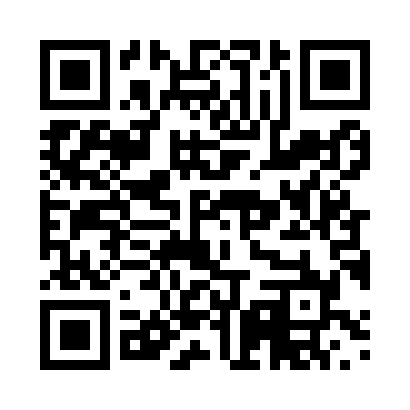 Prayer times for Cadram, SloveniaWed 1 May 2024 - Fri 31 May 2024High Latitude Method: Angle Based RulePrayer Calculation Method: Muslim World LeagueAsar Calculation Method: HanafiPrayer times provided by https://www.salahtimes.comDateDayFajrSunriseDhuhrAsrMaghribIsha1Wed3:415:4412:555:578:0810:022Thu3:395:4212:555:588:0910:043Fri3:365:4112:555:588:1010:064Sat3:345:3912:555:598:1110:085Sun3:315:3812:556:008:1310:106Mon3:295:3612:556:018:1410:137Tue3:275:3512:556:028:1510:158Wed3:245:3312:556:028:1710:179Thu3:225:3212:556:038:1810:1910Fri3:205:3112:556:048:1910:2111Sat3:175:2912:556:058:2010:2312Sun3:155:2812:546:058:2210:2513Mon3:135:2712:546:068:2310:2714Tue3:115:2612:546:078:2410:3015Wed3:085:2412:556:078:2510:3216Thu3:065:2312:556:088:2610:3417Fri3:045:2212:556:098:2810:3618Sat3:025:2112:556:108:2910:3819Sun2:595:2012:556:108:3010:4020Mon2:575:1912:556:118:3110:4221Tue2:555:1812:556:128:3210:4422Wed2:535:1712:556:128:3310:4623Thu2:515:1612:556:138:3410:4824Fri2:495:1512:556:148:3510:5025Sat2:475:1412:556:148:3710:5226Sun2:455:1312:556:158:3810:5427Mon2:435:1312:556:158:3910:5628Tue2:415:1212:556:168:4010:5829Wed2:395:1112:566:178:4111:0030Thu2:385:1012:566:178:4111:0231Fri2:385:1012:566:188:4211:04